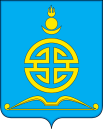 АДМИНИСТРАЦИЯГОРОДСКОГО ОКРУГА «ПОСЕЛОК АГИНСКОЕ»ПОСТАНОВЛЕНИЕ31 января 2019 года									№ 29О введении ограничительных мероприятий и проведении дополнительных санитарно-противоэпидемических (профилактических) мероприятийНа основании предложения территориального отдела Управления Роспотребнадзора по Забайкальскому краю в городском округе «Поселок Агинское» от 31 января 2019 года № 1 администрация городского округа «Поселок Агинское»постановляет:Комитету образования администрации городского округа «Поселок Агинское» (Е.Б. Нимацыреновой), руководителям образовательных учреждений и внешкольных образовательных учреждений дополнительного образования ГО «Поселок Агинское», юридическим лицам, независимо от формы собственности и ведомственной принадлежности, осуществляющим образовательную деятельность:1.1. приостановить с 01 февраля 2019 года и до особого распоряжения учебный процесс в общеобразовательных учреждениях, а так же во внешкольных образовательных учреждениях дополнительного образования детей в городском округе «Поселок Агинское» (вне зависимости от возраста), организовать дистанционное обучение;1.2. обеспечить допуск детей к занятиям (по окончании ограничительных мероприятий) только после проведенного медицинского осмотра в день возобновления учебного процесса, организованного с участием медицинских, работников;1.3. в детских дошкольных образовательных учреждениях городского округа «Поселок Агинское»:1.3.1. обеспечить с 01 февраля 2019 года и до особого распоряжения проведение ежедневного утреннего осмотра детей и персонала (опрос, термометрия, осмотр слизистой носоглотки) и передачу в Агинскую окружную поликлинику сведений о числе отсутствующих детей и работников по причине заболевания гриппом и ОРВИ (в разрезе групп);1.3.2. обеспечить проведение до особого распоряжения санитарнопротивоэпидемических (профилактических) мероприятий, предусмотренных на период эпидемического подъема заболеваемости гриппом, ОРВИ по разработанным и утвержденным планам в соответствии с требованиями санитарно-эпидемиологических правил СП 3.1.2.3117-13 «Профилактика гриппа и других острых респираторных вирусных инфекций» (соблюдение режимов текущей дезинфекции, обеззараживания воздуха, проветривания, температурного режима и т.д.);1.3.3. приостановить проведение массовых культурных, спортивных и иных мероприятий с объединением детей разных групп, не допускать объединение групп продленного дня;2.Рекомендовать руководителям средних специальных учебных заведений, осуществляющих деятельность на территории городского округа «Поселок Агинское»:2.1. обеспечить ежедневную работу по активному выявлению среди студентов, в том числе проживающих в общежитиях, преподавателей и персонала лиц с признаками респираторных инфекций, своевременному отстранению их от работы и посещения учреждений и передачу в Агинскую окружную поликлинику информации о числе отсутствующих студентов ОРВИ в разрезе факультетов, курсов и групп, общежитий;2.2. обеспечить проведение до особого распоряжения в подведомственных учреждениях санитарно-противоэпидемических (профилактических)мероприятий, предусмотренных на период эпидемического подъема заболеваемости гриппом, ОРВИ по разработанным и утвержденным планам в соответствии с требованиями санитарно- эпидемиологических правил СП 3.1.2.3 117-13 «Профилактика гриппа и других острых респираторных вирусных инфекций» (соблюдение режимов текущей дезинфекции, обеззараживания воздуха, проветривания, температурного режима и т.д.);3.Управлению социальных и жилищных вопросов администрации городского округа «Поселок Агинское» (В.В. Ячменеву), юридическим лицам, независимо от формы собственности и ведомственной принадлежности, индивидуальным предпринимателям, культурно-досуговых мероприятий на «Поселок Агинское»:3.1. обеспечить проведение с 01.02.2019 до особого распоряжения в учреждениях санитарно-противоэпидемических (профилактических) мероприятий, предусмотренных на период эпидемического подъема заболеваемости гриппом, ОРВИ по разработанным и утвержденным планам в соответствии с требованиями санитарно-эпидемиологических правил СП 3.1.2.3117-13 «Профилактика гриппа и других острых респираторных вирусных инфекций», в т.ч.:3.1.1.принять меры к ограничению числа участников мероприятий при недостатке площади помещения, предназначенного для его проведения;мероприятия проводить в помещениях достаточных по площадям (из расчета не менее 0, 5 м2 на 1 человека) с соблюдением температурного режима (не ниже 22° С);3.1.2.принять меры к ограничению непрерывной продолжительности мероприятия не более 45-60 минут; при более длительной продолжительности принять меры к организации перерывов для проветривания;3.1.3.обеспечить проведение в помещениях, где проводятся мероприятия (концертные, спортивные залы, гардеробные, рекреации, раздевалки и т.д.):- дезинфекционных мероприятий с использованием вирулицидных средств, влажную уборку проводить с мытьём полов, поверхностей стойки гардеробной, подоконников до и после проведения мероприятия;- сквозного проветривания в концертных залах за 30 минут до начала каждого мероприятия (киносеанса, представления, соревнования), после их окончания, рекреаций и гардеробной - во время мероприятий, а так же каждые два часа работы в отсутствии людей;- установить оборудование для обеззараживания воздуха (рециркуляторы типов) в соответствии с требованиями по эксплуатации.3.2.В кинотеатре обеспечить удлинение перерывов между киносеансами для проведения текущей дезинфекции и обеззараживания воздуха в помещениях (проветривания).4.Юридическим лицам, независимо от формы собственности и ведомственной принадлежности, индивидуальным предпринимателям, оказывающим услуги розничной торговли, общественного питания, а также осуществляющим автомобильные пассажирские перевозки на территории городского округа «Поселок Агинское»:4.1.обеспечить проведение до особого распоряжения в учреждениях (в транспорте) санитарно-противоэпидемических (профилактических) мероприятий, предусмотренных на период эпидемического подъема заболеваемости гриппом, ОРВИ в соответствии с требованиями санитарно- эпидемиологических правил СП 3.1.2.3117-13 «Профилактика гриппа и других острых респираторных вирусных инфекций» (соблюдение режимов текущей дезинфекции, проветривания, температурного режима и т.д.).Глава городского округа «Поселок Агинское» 			Б.Б. Батомункуев